Учебная практика «Приготовление блинов»Задание:Сделать технологическую карту приготовления блиновПриготовить блиныОтправить фото технологической карты и блинов.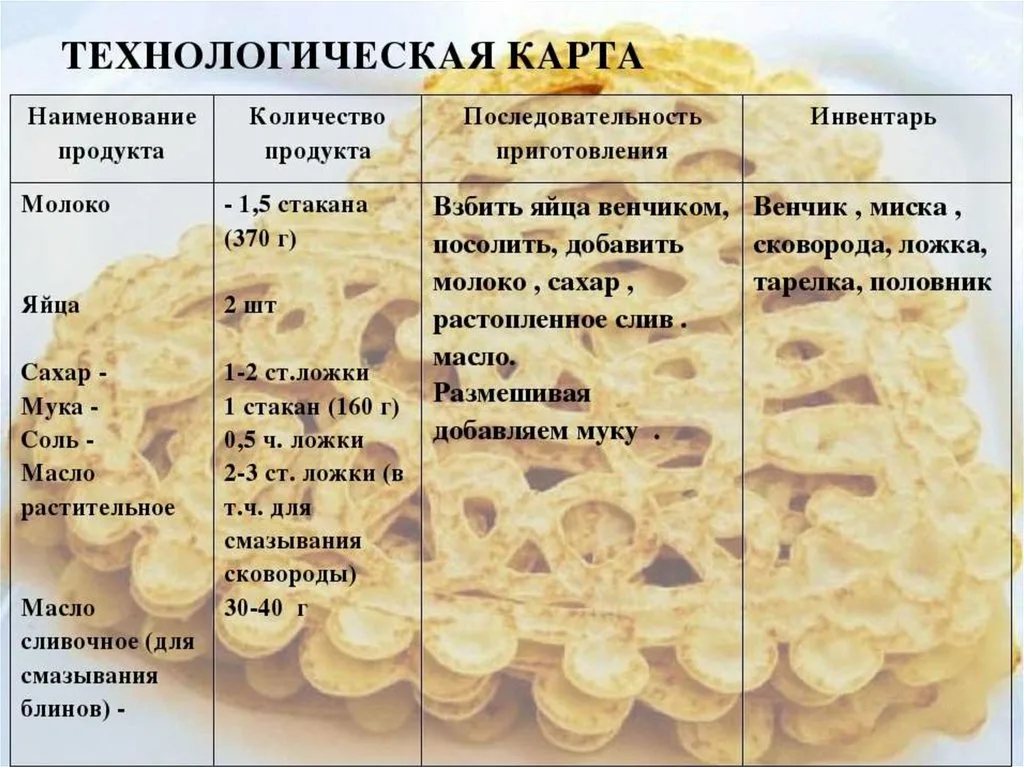 